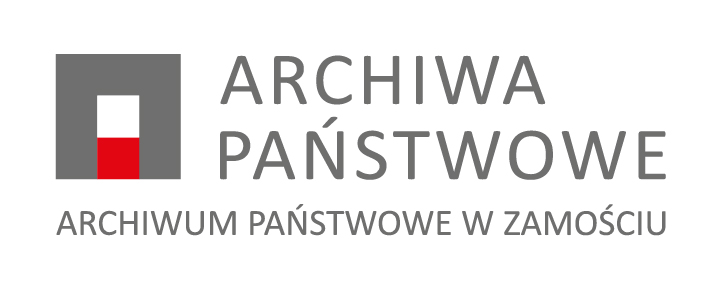 Załącznik nr 2Zgoda ucznia pełnoletniegoJa, niżej podpisany/a	, ucz. klasy ……,szkoły …………………………………………………………………………………………………………, zamieszkały/a w…………………………………………………………………..… (.....–…..), przy ul.	,niniejszym udzielam Archiwum Państwowemu w Zamościu z siedzibą w Zamościu (22-400), ul. Hrubieszowska 69A, NIP: 922-272-22-24, REGON: 000797731 niewyłącznej, nieodpłatnej, nieograniczonej czasowo ani terytorialnie licencji do pracy fotograficznej, pt.…………………………………………………………………. (dalej: „Praca”), zgłoszonej na konkurs plastyczny pt. „Mikołaj Kopernik-inspiracja wystawą” (dalej: „Konkurs“), organizowany przez Archiwum Państwowe w Zamościu na następujących polach eksploatacji:utrwalanie i zwielokrotnianie Pracy i jej egzemplarzy każdą techniką, w tym drukarską, cyfrową, reprograficzną, elektroniczną, fotograficzną, optyczną, laserową, poprzez zapis magnetyczny, na każdym nośniku, w tym wszelkiego rodzaju papierze, nośnikach elektronicznych, optycznych, magnetycznych, cyfrowych, laserowych, w tym dyskietkach, płytach CD (bez względu na format), DVD (bez względu na format), HD-DVD (bez względu na format), twardych dyskach, pamięciach masowych;wprowadzanie do pamięci urządzeń elektronicznych, w tym komputera, i wprowadzanie do sieci komputerowych, w tym sieci Internet, extranetu, sieci wewnętrznych (np. typu intranet), jakrównież przesyłanie w ramach wyżej wymienionych sieci, w tym w trybie on-line, przetwarzanie w pamięci urządzeń elektronicznych, w tym komputera;nadawanie i reemitowanie za pomocą wizji przewodowej oraz bezprzewodowej przez stację naziemną oraz za pośrednictwem satelity;publiczne wykonywanie, wystawianie, wyświetlanie, odtwarzanie;publiczne udostępnianie w taki sposób, aby każdy mógł mieć do niej dostęp w miejscu i w czasie przez siebie wybranym;korzystanie z Pracy oraz ich opracowań w celu promocji lub reklamy we wszelkich materiałachpromocyjnych lub reklamowych, w tym w prasie, telewizji, radiu, Internecie.Wyrażam zgodę na podawanie do wiadomości publicznej mojego imienia, nazwiska oraz wizerunku w związku z udziałem w Konkursie, we wszelkich ogłoszeniach, zapowiedziach i informacjach o Konkursie i o jego wynikach.…………………………………………….…………………………………………….        (miejscowość, data)(czytelnie imię i nazwisko ucznia pełnoletniego)